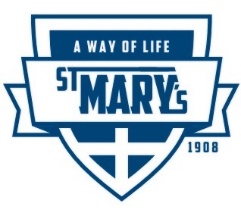 A.  General information on the student: (please print or type)Child’s Full Name									____       M____ F____				last		first		middle		   nicknameHome Address						    			      				______			number and street			city		state		zipGrade Entering: ____ Date of Birth:	___________		birthplace__________________________________										city		state		zipEthnicity: Black_____ Hispanic_____ Asian/Pacific Isl_____Native American_____ White_____ Other______Previous School (or childcare):  	   		________________________________________________B. Sacramental Information: If applicable, please attach copies of your child’s Sacramental records in the Catholic Church to include Baptism, Communion, Reconciliation, and Confirmation.C.  Parents/Guardian Information:Please check parent or parents with whom student lives and furnish names on all applicable spaces:	Father________________________		     ____Mother ________________________________________Stepfather	________		                    ___Stepmother_______________________________Father’s Home Phone (landline): _________________    Mother’s Home Phone (landline): ________________Cell: _______________________________________     Cell: _______________________________________E-mail:_____________________________________      E-mail:_____________________________________Father’s Place of Employment __________________    Mother’s Place of Employment ___________________Job Title____________________________________    Job Title_____________________________________Daytime cell/business phone				      Daytime cell/business phone _____________________Father’s religion growing up___________________	      Mother’s religion growing up: __	_______		Is he currently active in a church? ______________	      Is she currently active in a church? ________________Which one? _____________________		      Which one? _________________				Church child attends__________________________with____________________________If child does not live with both parents, please indicate:	**(see bottom of last page for the notice)	a. Parent(s) with legal custody:											b. Parent(s) that will assume financial responsibility:								c. Parent(s) that will be responsible for conduct, studies, report cards and reporting absences:		______________________________________________________________________	D. Family Information: Use back of sheet as needed.Names	of siblings:			Age			School Attending			GradePlease list names of any family member(s) who have attended St. Mary’s or Ursuline Academy if needed, (please use back of sheet as needed).		name				relationship			year graduated			name				relationship			year graduatedE. Questions for better understanding of the student:       At St. Mary’s Catholic Parish School we are committed to working closely with you, the parents, who are the primary educators of your child. Please take a few minutes to help us know your child better.1.  Why do you prefer St. Mary’s School for your child?2.  What are some qualities/gifts your child possesses?***3.  Are there any hearing, eye or health conditions that might your child’s learning?4.  What are some areas your child needs to strengthen?5.  What questions do you have about St. Mary’s?6.   How long do you plan to have your child(ren) at St. Mary’s?7     What qualities do you hope your child will develop by the time of graduation from St. Mary’s?8   At St. Mary’s, we need parents involved as much as possible.  Would you list any hobbies or skills that you would like to share with the school?9.   For advertising and/or public relations purposes, may we have your permission to use your child’s photo (we never use full names or grades)?______ yes	     ______ no	         in the school brochures, Newsletters, etc.?______ yes	     ______ no	         on the school’s website? ______ yes           ______ no	         on school’s FACEBOOK account?______ yes	     ______ no	         on video photography (like commercials, YouTube, etc.)?_____ yes             ______ no           Put your child’s picture (with full name and grade) in the school’s yearbook? This is distributed to current families only. ______ yes	     ______ no	         May we use copies of your child’s artwork for publication?**** Please know, we have DVDs of the school’s two-yearly concerts. These are for private use only.10. 	Any comments or questions you may have?  _________________________________________________________________________________________________________________________________________________________________________________________________________________________________PLEASE INCLUDE A FAMILY PICTURE FOR OUR BULLETIN BOARD SPOTLIGHTING OUR WONDERFUL FAMILY COMMUNITY.______________________________________________________	______________________________Mother/Guardian’s Signature							Date______________________________________________________	______________________________Father/Guardian’s Signature							Date**Step-parents without legal custody are not entitled to any information regarding the child(ren). We must have on file in the office a legal document that entitles the step-parent to the information, signed by a legal parent. If a legal custodial parent is present at a parent teacher conference, it is implied that there is consent to the step-parent being present. IGNITING faith, knowledge, creativity and serviceRevised March 2021